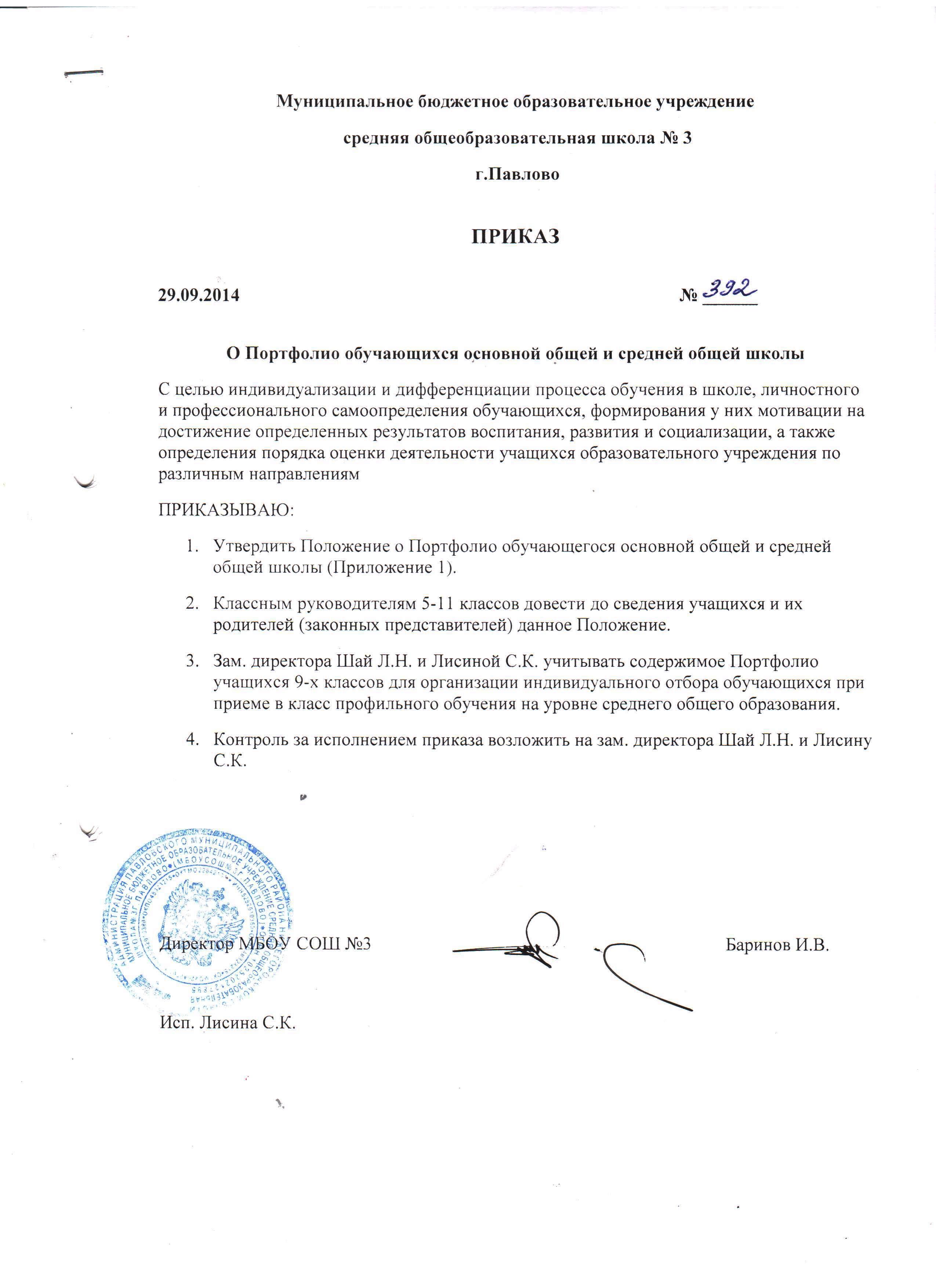 ПриложениеПОЛОЖЕНИЕ о  портфолио  обучающегося основной общей и средней общей школыОбщие положенияНастоящее Положение разработано в рамках введения ФГОС на уровне основного общего и среднего общего обучения с целью индивидуализации и дифференциации процесса обучения в школе, личностного и профессионального самоопределения обучающихся, формирования у них мотивации на достижение определенных результатов воспитания, развития и социализации. 
1.2.Положение определяет порядок оценки деятельности учащихся общеобразовательного учреждения по различным направлениям с помощью составления комплексного Портфолио.
1.3. Портфолио – это способ фиксирования, накопления и оценки индивидуальных достижений ученика в определенный период его обучения в школе. Портфолио позволяет учитывать результаты в разнообразных видах деятельности: учебной, творческой, социальной, коммуникативной. 
 1.4. На уровне основного общего образования Портфолио служит для сбора информации об образовательных достижениях обучающегося в различных видах деятельности (учебно-познавательной, трудовой, творческой, общественной и т.д.); в предполагаемом профиле дальнейшего обучения; для повышения образовательной и общественной активности школьников, уровня осознания ими своих целей, потребностей, возможностей, личностных качеств.
1.5 На уровне среднего общего образования Портфолио служит инструментом профилизации обучения в старшей школе и создания индивидуальной образовательной траектории обучающегося, отражает результаты индивидуальной образовательной активности, степени развитости, воспитанности и социализации его личности.1.6. Основными задачами ведения Портфолио являются- повышение	качества	образования в школе;
-   поддержание и поощрение высокой учебной мотивации обучающегося, его   активности и самостоятельности;-  систематизация контроля за различными видами деятельности учащихся, включая учебную, внерочную, научную, творческую, спортивную деятельность;
- развитие навыков рефлексивной и оценочной деятельности учащихся, формирование адекватной самооценки;
-  развитие у учащегося умения учиться – ставить цели, планировать и организовывать собственную учебную деятельность;
- создание ситуации успеха для каждого ученика;
   -содействие дальнейшей успешной социализации обучающегося.


                                  3. Структура и содержание Портфолио ученика.

  Портфолио представляет собой пакет материалов, позволяющих фиксировать индивидуальные достижения учащегося в различных сферах деятельности. Это документ единого образца, представляющий папку с файловыми вкладышами. Состоит из следующих разделов:  4. Основные направления деятельности  по формированию Портфолио.

4.1.В формировании Портфолио участвуют: учащиеся, классные руководители, учителя – предметники, педагог-психолог, социальный педагог, педагоги дополнительного образования, администрация ОУ.

4.2.Учащиеся:- осуществляют заполнение Портфолио;- оформляют Портфолио в соответствии с утвержденной в образовательном учреждении структурой в папке с файлами;- при оформлении соблюдают систематичность и регулярность ведения Портфолио, достоверность сведений, представленных в Портфолио, аккуратность и эстетичность оформления, разборчивость при ведении записей, целостность и завершенность представленных материалов, наглядность, наличие оглавления, эпиграфа;- могут презентовать содержание своего Портфолио на классном собрании, на родительском собрании, на педагогическом совете, на  других общешкольных  мероприятиях.4.3. Администрация образовательного учреждения:- разрабатывает и утверждает нормативно-правовую базу, обеспечивающую ведение Портфолио; - распределяет обязанности участников образовательного процесса по данному направлению деятельности; - создает условия для мотивации педагогов к работе по новой системе оценивания; - организует работу по реализации в практике работы  ОУ технологии Портфолио как метода оценивания индивидуальных достижений обучающихся; - осуществляет контроль за деятельностью педагогического коллектива по реализации технологии Портфолио в образовательном процессе.4.4. Классный руководитель:- оказывает помощь обучающимся в процессе формирования Портфолио; - проводит информационную, консультативную, диагностическую работу с учащимися и их родителями по формированию Портфолио;- осуществляет посредническую функцию между учащимися и учителями, педагогами дополнительного образования, представителями социума в целях пополнения Портфолио;- осуществляет контроль за наполняемостью и правильностью заполнения Портфолио;- обеспечивает учащихся необходимыми формами, бланками, рекомендациями, оформляет итоговые документы, табель успеваемости; - организует воспитательную работу с учащимися, направленную на личностное и профессиональное самоопределение учащихся (Приложение 1).
4.5.Учителя – предметники, педагоги дополнительного образования:- проводят информационную работу с обучающимися и их родителями по формированию Портфолио; - предоставляют учащимся места деятельности для накопления материалов Портфолио; - организуют проведение олимпиад, конкурсов, конференций по предмету или образовательной области, изучение учащимися элективных и факультативных курсов; - разрабатывают и внедряют систему поощрений за урочную и внеурочную деятельность по предмету или образовательной области; - проводят экспертизу представленных работ по предмету; - пишут рецензии, отзывы на учебные работы.
4.6. Педагог-психолог:- проводит индивидуальную психодиагностику;- ведут коррекционно-развивающую и консультативную работу.
4.7. Участие и информация о присвоении призовых мест в конкурсах, олимпиадах, конференциях, соревнованиях должны быть подтверждены документально (грамоты, дипломы, свидетельства, удостоверения	т.д.).

 Положение принято с учетом мнения Совета школы Протокол №1 от 28.08.2014 г. Приложение 1                 Система   работы  классного  	руководителя  с ученическим портфолио

     Работа по использованию портфолио в образовательном процессе ведётся с 5 по 9 классы, т.е. весь период обучения ученика в среднем звене. 
      Портфолио заполняются учащимися в школе, хранятся в классе. Основное условие – свободный доступ к папкам со стороны учащихся и классного руководителя. По окончании школы портфолио выдаются учащимся. 
     При использовании портфолио в образовательном процессе необходимо соблюдать следующие условия:сотрудничество всех участников образовательного процесса (классный руководитель + учителя-предметники + ученики + родители);вовлечение всех учащихся в активную деятельность с портфолио;руководство деятельностью детей (оказание помощи при заполнении, контроль за своевременностью заполнения страниц и др.);осуществление обратной связи посредством проведения рефлексии, опросов. Классный руководитель мотивирует учащихся на своевременное и качественное заполнение портфолио, используя методы убеждения, поощрения. Содержание работы по использованию портфолио в образовательном процессе включает несколько этапов: 

Организационный этап - предполагает знакомство участников образовательного процесса с целями, структурой и содержанием портфолио. 

Знакомство детей со значением, структурой, содержанием портфолио, правилами работы с портфолио происходит в 5 классе, в начале учебного года (в сентябре). Форма портфолио презентуется на классном часе «По ступенькам роста». Классный руководитель демонстрирует портфолио. С помощью системы вопросов учащиеся делают вывод о необходимости ведения портфолио. Осуществляется просмотр страниц, в ходе совместной деятельности составляется доступная по содержанию памятка по работе с портфолио. Организуется групповая работа, в ходе которой школьники создают рекламу портфолио. 

Знакомство родителей со структурой, содержанием портфолио, правилами работы с портфолио происходит на первом родительском собрании. Используются методы беседы, демонстрации, рассказа. Включается групповая работа по разработке памятки по работе с портфолио.

Подготовительная работа – предполагает заполнение учащимися отдельных страниц портфолио: титульного листа, страницы «О себе». Данная работа проводится в 5 классе на классном часе по теме «Кто я? Какой я?». Классный руководитель с помощью проблемных вопросов стимулирует мыслительную, рефлексивную деятельность детей. После чего дети заполняют страницу «О себе» с последующим представлением. 

В последующих классах страница «О себе» дополняется, корректируется учащимися. Данная работа включается на классных часах по личностному развитию, проводимых в сентябре. 

Практический этап включает работу с портфолио, в которую вовлечены все участники образовательного	процесса. 

На первоначальном этапе (5, 6 классы) портфолио заполняются под руководством классного руководителя, в дальнейшем (7-9 классы) – самостоятельно. Дети фиксируют результаты деятельности по мере их достижений,    В течение учебного года, в каждой четверти, запланировано проведение специального дня «Мои успехи – наши успехи», когда учащиеся демонстрируют портфолио дома родителям. 

В 9 классе работа с портфолио включается на классных часах по профориентации:  «Выбор профессии», «Мой жизненный путь». Классный руководитель создаёт условия для осознания детьми того, что при выборе профессии необходимо учитывать индивидуальные способности, качество образовательной и трудовой подготовки. 

Итоговый этап - включает представление результатов работы с портфолио по итогам 1-ого полугодия, учебного года, диагностику учеников. 

По итогам 1-ого полугодия проводится классный час, на котором каждый ученик представляет результаты своей деятельности в устной форме и с показом страниц портфолио. 
В конце учебного года проводится анкетирование, целью которого является выявление отношения учащихся к работе с портфолио. АнкетаИнтересно ли вам работать с портфолио? (да, нет, затрудняюсь сказать)Помогает ли вам портфолио отслеживать свои результаты, достижения? (да, нет, затрудняюсь сказать).Помогает ли вам портфолио в развитии положительных качеств? (да, нет, затрудняюсь). Нужна ли вам работа с портфолио в дальнейшей жизни после школы? (да, нет, затрудняюсь сказать). Эффективным является проведение в конце учебного года совместного с родителями классного часа по представлению портфолио. Предусматривается совместное выступление ребёнка с родителем. В выступлении отражается следующее: «Какими результатами я могу гордиться?», «Какие результаты ребёнка вызывают у меня гордость? Что	я	ему	пожелаю?». 

В конце 9 класса с использованием портфолио проводится презентация достижений учащихся «Мои успехи». Муниципальное бюджетное образовательное учреждение средняя общеобразовательная школа № 3 г.ПавловоПРИКАЗ  29.09.2014						                               № ______ О Портфолио обучающихся основной общей и средней общей школыС целью индивидуализации и дифференциации процесса обучения в школе, личностного и профессионального самоопределения обучающихся, формирования у них мотивации на достижение определенных результатов воспитания, развития и социализации, а также определения порядка оценки деятельности учащихся образовательного учреждения по различным направлениямПРИКАЗЫВАЮ:Утвердить Положение о Портфолио обучающегося основной общей и средней общей школы (Приложение 1).Классным руководителям 5-11 классов довести до сведения учащихся и их родителей (законных представителей) данное Положение.Зам. директора Шай Л.Н. и Лисиной С.К. учитывать содержимое Портфолио учащихся 9-х классов для организации индивидуального отбора обучающихся при приеме в класс профильного обучения на уровне среднего общего образования. Контроль за исполнением приказа возложить на зам. директора Шай Л.Н. и Лисину С.К.	 Директор МБОУ СОШ №3                                                                             Баринов И.В.Исп. Лисина С.К.Название страницСодержаниеКто заполняет?СрокиПерио -дичностьТитульный листНазвание. Данные об ученикеУченикСентябрь1 раз«О себе»,Рассказ о себе по разным критериям.УченикСентябрьЕжегодно«Учебные успехи»Фиксация оценок по предметам за учебный год.УченикМайЕжегодно«Дополнительные занятия»Информация о занятиях дополнительным образованием (кружки, секции, факультативы).УченикОктябрьЕжегодно«Участие в олимпиадах»Сведения об участии ребенка в предметных олимпиадах с указанием результата.УченикНоябрь-мартЕжегодно«Участие в предметных мероприятиях»Сведения об участии ребенка в предметных мероприятиях и конкурсах с указанием результата, указанием уровня конкурса (школьный, муниципальный, региональный)УченикОктябрь-апрельЕжегодно«Спортивные успехи»Информация об участии в различных спортивных мероприятиях, указывается уровень (школьный, муниципальный или региональный) с указанием результата. УченикСентябрь-майЕжегодно«Участие в творческих мероприятиях»Сведения об участии в различных выставках, творческих конкурсах, указывается уровень (школьный, муниципальный или региональный) с указанием результата. УченикСентябрь-майЕжегодно«Психологические диагностики»Результаты психологических тестовПедагог-психологСентябрь-майЕжегодно«Оценка портфолио»
Оценивание работы ученика по ведению портфолиоУченик Классный руководит РодителиМайЕжегодно«Приложение»
Сертификаты, грамоты, благодарности, дипломы.УченикВ течение всего периодаЕжегодно